Publicado en Oviedo el 15/06/2022 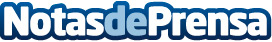 Adecco busca 120 agentes telefónicos en Asturias Adecco, líder mundial en la gestión de recursos humanos, a través de su división especializada en Contact Center, tiene abiertos nuevos procesos de selección para incorporar a 120 agentes telefónicos en el Principado de Asturias. Las vacantes están repartidas en varias localidades de la región, concretamente 80 posiciones en Oviedo, 30 en Lugones y 10 en LangreoDatos de contacto:Adecco914325630Nota de prensa publicada en: https://www.notasdeprensa.es/adecco-busca-120-agentes-telefonicos-en Categorias: Sociedad Asturias Recursos humanos http://www.notasdeprensa.es